ΕΛΛΗΝΙΚΗ  ΔΗΜΟΚΡΑΤΙΑ                       Ρόδος  20/11/2020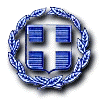 ΝΟΜΟΣ ΔΩΔΕΚΑΝΗΣΟΥ       		    Πρακτικό 19ο    ΔΗΜΟΣ  ΡΟΔΟΥ           		     ΠΙΝΑΚΑΣ ΔΗΜΟΣΙΕΥΣΗΣ ΘΕΜΑΤΩΝ ΤΑΚΤΙΚΗΣ   ΣΥΝΕΔΡΙΑΣΗΣ ΤΟΥ ΔΗΜΟΤΙΚΟΥ ΣΥΒΟΥΛΙΟΥ  19/11/2020ΟΙ ΜΑΡΤΥΡΕΣ :   	                                    	       Η ΕΝΕΡΓΗΣΑΣ ΤΗΝ            ΤΟΙΧΟΚΟΛΛΗΣΗΜοσχούς Σωτήρης2)  Παπαγεωργίου Μαρία          				 Χαραλάμπους ΆνναΘΕΜΑΑΡΙΘΜΟΣΑΠΟΦΑΣΗΣΨΗΦΟΦΟΡΙΑΈγκριση συζήτησης εκτός ημερησίας διάταξης θεμάτων301/2020ΟΜΟΦΩΝΑΨήφιση Τεχνικού Προγράμματος Δήμου Ρόδου έτους 2021, Απόφαση Εκτελεστικής Επιτροπής 302/2020Κατά πλειοψηφίαΑναπροσαρμογή συντελεστών ανταποδοτικών τελών Δήμου Ρόδου για το έτος 2021, Απόφαση Ο.Ε.303/2020ΟΜΟΦΩΝΑΕισηγητική έκθεση Β΄ τριμήνου του έτους 2020, για την εκτέλεση του προϋπολογισμού αρ. καταχώρησης (269) στην εφαρμογή εισηγήσεων Δήμου Ρόδου, αρ. 768/2020 Απόφαση Ο.Ε. 304/2020Κατά πλειοψηφίαΕισηγητική έκθεση Γ΄ τριμήνου του έτους 2020, για την εκτέλεση του προϋπολογισμού,  αρ. καταχώρησης (270) στην εφαρμογή εισηγήσεων Δήμου Ρόδου,  Αρ. Απόφασης 769/2020.305/2020Κατά πλειοψηφίαΠαροχή εξουσιοδότησης δικηγόρου Αθηνών προς παράσταση κατά τη δικάσιμο της 4.11.2020 ενώπιον του Μονομελούς Πρωτοδικείου Αθηνών, αρ. καταχώρησης (271) στην εφαρμογή εισηγήσεων Δήμου Ρόδου, αρ. Απόφασης Ο.Ε. 833/2020.306/2020ΟΜΟΦΩΝΑΥποβολή αιτήματος παραχώρησης κατά κυριότητα τμημάτων των Κ.Μ. από το Ελληνικό Δημόσιο στο Δήμο Ρόδου, εντός των οποίων βρίσκονται το 1ο Νηπιαγωγείο Καλυθιών, το Γυμνάσιο Καλυθιών και ο παιδικός σταθμός Καλυθιώναρ. καταχώρησης (105) στην εφαρμογή εισηγήσεων Δήμου Ρόδου.307/2020ΟΜΟΦΩΝΑΥποβολή αιτήματος παραχώρησης κατά κυριότητα τμημάτων των Κ.Μ. από το Ελληνικό Δημόσιο στο Δήμο Ρόδου, εντός των οποίων βρίσκονται η Φιλαρμονική Καλυθιών και η παιδική χαρά Καλυθιών, αρ. καταχώρησης (106) στην εφαρμογή εισηγήσεων Δήμου Ρόδου.308/2020ΟΜΟΦΩΝΑΈγκριση των όρων της σύμβασης χρησιδανείου για παραχώρηση κατά χρήση τμήματος της Κ.Μ. 730 Γαιών Μονολίθου, για διαμόρφωση και κατασκευή γηπέδου 5Χ5, αρ. καταχώρησης (8) στην εφαρμογή εισηγήσεων Δήμου Ρόδου.309/2020ΟΜΟΦΩΝΑΈγκριση της αρ. 89/2020 Απόφασης της Επιτροπής Ποιότητας Ζωής που αφορά έγκριση  της υπ΄αρ. 17/2020 απόφασης της Κοινότητας Σαλάκου με θέμα «Πρόταση Τροποποίησης άρθρου 28 του κανονισμού κοινόχρηστων χώρων που αφορά την πλατεία της Σαλάκου»αρ. καταχώρησης (240) στην εφαρμογή εισηγήσεων Δήμου Ρόδου.310/2020ΟΜΟΦΩΝΑΈγκριση της υπ’ αρ. 90/2020 Απόφασης Επιτροπής Ποιότητας Ζωής που αφορά έγκριση της αρ. 35/2020 απόφασης του Συμβουλίου της Κοινότητας Καλυθιών με θέμα «Τροποποίηση πολεοδομικής μελέτης οικισμού Καλυθιών»αρ. καταχώρησης (239) στην εφαρμογή εισηγήσεων Δήμου Ρόδου.311/2020ΟΜΟΦΩΝΑΈγκριση της υπ'αριθ. 95/2020 Απόφασης Επιτροπής Ποιότητας Ζωής  περί μη έγκρισης της υπ’ αριθ. 73/2020 απόφασης του Συμβουλίου της Κοινότητας Ρόδου με θέμα «Αλλαγή ωραρίου φορτοεκφόρτωσης στις θέσεις που έχουν χωροθετηθεί κατ’ εφαρμογή κανονιστικών αποφάσεων στο κέντρο της πόλης Ρόδου» - Εισήγηση νέου ωραρίου φορτοεκφόρτωσης, αρ. καταχώρησης (238) στην εφαρμογή εισηγήσεων Δήμου Ρόδου.312/2020ΟΜΟΦΩΝΑΈγκριση της υπ’ αριθ. 96/2020 Απόφασης Επιτροπής Ποιόητας Ζωής που αφορά έγκριση της αρ. 77/2020 απόφασης του Συμβουλίου της Κοινότητας Ρόδου με θέμα                  «1. Δημιουργία διαβάσεων πεζών 2. Καθορισμός θέσης γενικής χρήσης για φορτοεκφόρτωση 3. Απαγόρευση στάσης στάθμευσης στην πλατεία Ακαδημίας στη ΔΕ Ρόδου» (υπ΄ αριθμό μελέτης Α.Ρ.Μ.:14/2020)»αρ. καταχώρησης (237) στην εφαρμογή εισηγήσεων Δήμου Ρόδου.313/2020ΟΜΟΦΩΝΑΈγκριση 3ης Τροποποίησης της Απόφασης υλοποίησης με ίδια μέσα του Υποέργου «Λειτουργία Ξενώνα Φιλοξενίας Γυναικών θυμάτων βίας Δήμου Ρόδου»  στον Άξονα Προτεραιότητας «Προώθηση της Κοινωνικής Ένταξης – Ανάπτυξη Ανθρώπινου Δυναμικού» με κωδικό ΟΠΣ 5000568,αρ. καταχώρησης (258) στην εφαρμογή εισηγήσεων Δήμου Ρόδου.314/2020ΟΜΟΦΩΝΑΈγκριση 3ης Τροποποίησης της Απόφασης υλοποίησης με ίδια μέσα του Υποέργου «Λειτουργία Κέντρου Συμβουλευτικής Υποστήριξης Γυναικών θυμάτων βίας Δήμου Ρόδου»  της Πράξης «Λειτουργία Κέντρων Συμβουλευτικής Υποστήριξης γυναικών θυμάτων βίας σε τοπικό και περιφερειακό επίπεδο» με κωδικό ΟΠΣ 5000577,αρ. καταχώρησης (259) στην εφαρμογή εισηγήσεων Δήμου Ρόδου.315/2020ΟΜΟΦΩΝΑ3η επικαιροποίηση της 2ης Τροποποίησης Απόφασης υλοποίησης με ίδια μέσα του υποέργου με  Α/Α 72890 «Κέντρο Κοινότητας Δήμου Ρόδου με παράρτημα Ρομά» στον Άξονα Προτεραιότητας «Προώθηση της Κοινωνικής Ένταξης – Ανάπτυξη Ανθρώπινου Δυναμικού» με κωδικό ΟΠΣ (MIS) 5001956 του Ε.Π. «Νότιο Αιγαίο  2014-2020», αρ. καταχώρησης (281) στην εφαρμογή εισηγήσεων Δήμου Ρόδου.316/2020ΟΜΟΦΩΝΑ1η Επικαιροποίηση της Απόφασης Υλοποίησης με Ίδια Μέσα του υποέργου «Βελτίωση Συνθηκών Στέγασης ΡΟΜΑ Δήμου Ρόδου» στον Άξονα Προτεραιότητας «Προώθηση της κοινωνικής Ένταξης – Ανάπτυξη Ανθρώπινου Δυναμικού  με κωδικό ΟΠΣ (MIS) 5045833 του Ε.Π. «Νότιο Αιγαίο  2014-2020», αρ. καταχώρησης (284) στην εφαρμογή εισηγήσεων Δήμου Ρόδου, 317/2020ΟΜΟΦΩΝΑ1η Επικαιροποίηση 4ης Τροποποίησης Απόφασης υλοποίησης με ίδια μέσα του Υποέργου (Α/Α 2276) «ΚΗΦΗ Δήμου Ρόδου» στον Άξονα Προτεραιότητας «Προώθηση της κοινωνικής Ένταξης – Ανάπτυξη Ανθρώπινου Δυναμικού  με κωδικό ΟΠΣ (MIS) 5001961 του Ε.Π. «Νότιο Αιγαίο  2014-2020» αρ. καταχώρησης (285) στην εφαρμογή εισηγήσεων Δήμου Ρόδου,318/2020ΟΜΟΦΩΝΑΕκτός Η/Δ: Αποστολή αναλυτικής κίνησης τραπεζικών λογαριασμών του Δήμου Ρόδου319/2020ΟΜΟΦΩΝΑ ( παρών ψήφισαν τα μέλη των παρατάξεων « ΡΟΔΟΣ ΔΥΝΑΜΗ ΠΟΛΙΤΩΝ» και        « ΛΑΙΚΗ ΣΥΣΠΕΙΡΩΣΗ ΡΟΔΟΥ»